План-конспект урока.Технологическая карта урокаПЕРЕЧЕНЬ ЭОР,  ИСПОЛЬЗУЕМЫХ НА ДАННОМ УРОКЕ Приложение 1. «Третий лишний».  Определите лишний объект в этой «компании» и объясните, почему:-ель, сосна, кактус- кувшинка, одуванчик, подорожник- настурция, зверобой, астраПриложение 2. Виды растительных сообществ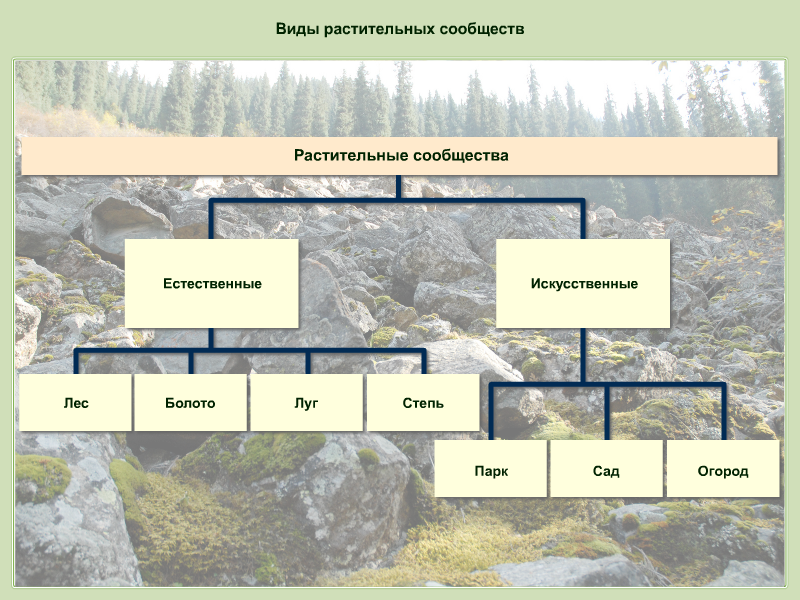 Приложение 3.Задание 1. Используя слова для справок, заполните таблицу:Рогоз, лягушка, кувшинка, суслик, карась, водомерка, ковыль перистый, медуница неясная, копытень европейский, сова, лось,  кабан,  сурок.Проверь себя, используя электронное приложение «Видовой состав разных сообществ» (интерактивная схема).Задание 2. Найди соответствие (соедини линиями) между природным сообществом и видом-строителем :(если затрудняешься выполнить задание сразу – найди в учебнике на с.31 материал о видах-строителях, который тебе поможет).Проверь себя, используя электронное приложение «Примеры средообразующих видов» (слайд-шоу).Задание 3.  Используя тетрадь-тренажер, ответь на вопрос теста 24.(если затрудняешься выполнить задание сразу – найди в учебнике на с.31 материал, который тебе поможет – пункт «Искусственные растительные сообщества»).Проверь себя, посмотрев ответ на обратной стороне доски.Приложение 4. «Телеграмма» (о чем рассказали растения).	Я _____________________. Сегодня я про себя узнал, что я мог бы жить в растительном сообществе________________________________.Со мною рядом могли бы быть_________________________________________________________________________________________________.Кроме того, я узнал, что по своему внешнему виду я принадлежу к жизненной форме____________________________________. А еще я понял, что я могу (не могу) обходиться без человека. (выделенное слово подчеркнуть). Мое настроение сейчас (хорошее, плохое, не очень, так себе) (выбери подходящее).Приложение 5.Лист достижений на уроке «Мои успехи»35-30 б. – «5»                   25-29 б. – «4»              19-24 б. – «3»Приложение 6.  Маршрутный лист для открытия знаний  (у ученика на парте):Лист достижений на уроке «Мои успехи»Ф.И.О. автораОсипова Елена АлександровнаМесто работы, должностьМуниципальное бюджетное общеобразовательное учреждение «Берновская средняя общеобразовательная школа им. А.С.Пушкина», учительПредмет БиологияКласс5Тема урокаСообщество живых организмов. Роль растений в сообществе. Базовый учебникУМК «Сферы» «Биология. Живой организм» Л.Н.Сухорукова, В.С.Кумченко, И.Я.Колесникова.Цель и задачи урокаДеятельностная цель: формирование у учащихся умений реализации новых способов   действия.Содержательная цель: открытие учащимися взаимосвязи организмов в природе,  роли растительного сообщества.
Задача учителя:  спроектировать урок  на открытие знаний учащимися через взаимодействие с учебным материалом. Тип урокаПо ведущей дидактической цели: урок открытия новых знаний.По способу организации: сочетание самостоятельной работы и беседы.По ведущему методу обучения: деятельностный.Формы работы учащихсяИндивидуальная, парная, фронтальная.Используемые технологии, активные формы обученияОсновной: системно-деятельностный метод, проблемное обучение. Дополнительные: информационно-коммуникационная, здоровьесберегающая.Необходимое техническое оборудованиеЭлектронное приложение к учебнику, компьютеры (на каждого или на пару) (у меня класс маленький, поэтому каждому), проектор, экран.Цель этапаДеятельностьДеятельностьПланируемые результатыПланируемые результатыЦель этапаучителяученикаПредметныеУУДЭтап 1МОТИВАЦИИ (самоопределения к учебной деятельности)  (2 мин)Этап 1МОТИВАЦИИ (самоопределения к учебной деятельности)  (2 мин)Этап 1МОТИВАЦИИ (самоопределения к учебной деятельности)  (2 мин)Этап 1МОТИВАЦИИ (самоопределения к учебной деятельности)  (2 мин)Этап 1МОТИВАЦИИ (самоопределения к учебной деятельности)  (2 мин) Создать условия для осознанноговхождения учащегося в пространствоучебной деятельности, организовать мотивирование ученика к учебнойдеятельности, а именно:1) актуализировать требования к нему со стороныучебной деятельности («надо»);2) создать условия для возникновения у неговнутренней потребности включения в учебнуюдеятельность («хочу»);3) установить тематические рамки («могу»).Приветствую  учащихся, контролирую готовность учащихся к работе на уроке. Создаю условия для эмоционального настроя на урок, на психологический комфорт: (прием «Ассоциация»)- Представьте себя любым растением (если класс маленький, то можно каждому высказаться о своей ассоциации). Все мы разные, но сегодня нас объединяет эта встреча на уроке.  И поэтому даже такие разные растения сегодня должны «подружиться» и создать атмосферу тепла и комфорта друг для друга. А теплее и проще улыбки ничего нет. Улыбнемся друг другу! А возможно ли таким разным растениям «подружиться» в природе? Исчерпывающий ответ вы сможете дать в конце урока.Приветствуют учителя,  друг друга. Рассказывают о своей ассоциации.Предполагают возможность или невозможность (или возможность) совместного существования.Делают вывод о необходимости приобретения новых знаний на уроке.Л.Сформированность потребности в самовыражении и самореализации,
позитивной эмоциональной самооценки и чувству. Создать условия для осознанноговхождения учащегося в пространствоучебной деятельности, организовать мотивирование ученика к учебнойдеятельности, а именно:1) актуализировать требования к нему со стороныучебной деятельности («надо»);2) создать условия для возникновения у неговнутренней потребности включения в учебнуюдеятельность («хочу»);3) установить тематические рамки («могу»).Приветствую  учащихся, контролирую готовность учащихся к работе на уроке. Создаю условия для эмоционального настроя на урок, на психологический комфорт: (прием «Ассоциация»)- Представьте себя любым растением (если класс маленький, то можно каждому высказаться о своей ассоциации). Все мы разные, но сегодня нас объединяет эта встреча на уроке.  И поэтому даже такие разные растения сегодня должны «подружиться» и создать атмосферу тепла и комфорта друг для друга. А теплее и проще улыбки ничего нет. Улыбнемся друг другу! А возможно ли таким разным растениям «подружиться» в природе? Исчерпывающий ответ вы сможете дать в конце урока.Приветствуют учителя,  друг друга. Рассказывают о своей ассоциации.Предполагают возможность или невозможность (или возможность) совместного существования.Делают вывод о необходимости приобретения новых знаний на уроке.Р.Предвосхищение результата и уровня усвоения знаний.П.Умение  строить речевое высказывание.
К.Умение выражать свои мысли в соответствии с условиями коммуникации,
 планирование учебного сотрудничества с учителем и сверстниками.Этап  2
АКТУАЛИЗАЦИИ И  ПРОБНОГО УЧЕБНОГО ДЕЙСТВИЯ (4 мин)Этап  2
АКТУАЛИЗАЦИИ И  ПРОБНОГО УЧЕБНОГО ДЕЙСТВИЯ (4 мин)Этап  2
АКТУАЛИЗАЦИИ И  ПРОБНОГО УЧЕБНОГО ДЕЙСТВИЯ (4 мин)Этап  2
АКТУАЛИЗАЦИИ И  ПРОБНОГО УЧЕБНОГО ДЕЙСТВИЯ (4 мин)Этап  2
АКТУАЛИЗАЦИИ И  ПРОБНОГО УЧЕБНОГО ДЕЙСТВИЯ (4 мин)Организовать  подготовку учащихсяк открытию нового знания,выполнение ими пробного учебного действия ификсации индивидуального затруднения. Завершитьэтап  организацией выхода учащихся врефлексию пробного учебного действия.
Использую прием просмотра видеофрагмента «Природные сообщества»  с заданием до просмотра (отрывок без названия об обитателях пресноводного пруда): Организую побуждающий диалог:- Используя материалы видеофильма, вспомните, как приспособились организмы к жизни в воде (область знания).- Как влияют обитатели водоема друг на друга? (область выполнимого пробного учебного действия)- Попробуйте  назвать всех обитателей пресноводного пруда единым термином (область затруднения в пробном учебном действии).- Предположите, какие организмы здесь играют ведущую роль? (Область затруднения в пробном учебном действии).Активизируют мыслительные операции (анализ, синтез, обобщение), и познавательные процессы (внимание, память), воспроизводят  и фиксируют знания:Анализируют организмы и рассказывают о приспособленности организмов к жизни в водной среде обитания.Обобщают информацию фильма и делают вывод о взаимном влиянии организмов (дом и пища).Фиксируют затруднение в выполнении заданий на пробное новое знание. (возникновение проблемы для решения)Актуализация опорных знаний о приспособленности организмов к водной среде обитания.Л.: Умение осознавать необходимость получения новых знаний для решения учебной задачи.Р.Планирование своих действий,
 различение способа и результата действий,
 внесение необходимых корректив в действие.П.Анализ объектов с целью выделения признаков.К.Формулирование собственного мнения.Этап  3
ВЫЯВЛЕНИЯ МЕСТА И ПРИЧИНЫ ЗАТРУДНЕНИЯ (4 мин)Этап  3
ВЫЯВЛЕНИЯ МЕСТА И ПРИЧИНЫ ЗАТРУДНЕНИЯ (4 мин)Этап  3
ВЫЯВЛЕНИЯ МЕСТА И ПРИЧИНЫ ЗАТРУДНЕНИЯ (4 мин)Этап  3
ВЫЯВЛЕНИЯ МЕСТА И ПРИЧИНЫ ЗАТРУДНЕНИЯ (4 мин)Этап  3
ВЫЯВЛЕНИЯ МЕСТА И ПРИЧИНЫ ЗАТРУДНЕНИЯ (4 мин)Организовать анализ учащимися возникшей ситуации и на этой основе выявить места и причины затруднения,  помочь осознать, в чем именно состоит недостаточность их знаний, умений или способностей.Использую прием «Третий лишний» для анализа места и причины затруднения:(Задания на карточках –приложение 1) Определите лишний объект в этой «компании» и объясните, почему:- ель, сосна, кактус- кувшинка, одуванчик, подорожник- настурция, зверобой, астраПредлагаю подумать, как можно назвать такие «компании». И как соотнести эти названия с «компанией» обитателей пруда.Определяют место затруднения и причину (те конкретные знания, которых недостаточно на данном этапе урока):Анализируют задания, выявляют лишнего «героя», объясняют невозможность его принадлежности к этой «компании» в силу разных условий существования и приспособления к этим условиям.Делают предположения о названии «компаний» (сообщество, содружество…)Приходят к выводу, что и  «компания» пруда так же может называться.В итоге приходят к выводу о нехватке знаний научных терминов и теории.Л.Развитие "Я-концепции" и самооценки личности.П. структурирование знаний; установление причинно-следственных связей;
 построение рассуждения в форме связи простых суждений об объекте, его строении, свойствах и связях;
формулирование проблемы.К. Построение понятных для партнёров высказываний,
использование речи для регуляции своих действий.Этап 4
ПОСТРОЕНИЯ ПРОЕКТА ВЫХОДА ИЗ ЗАТРУДНЕНИЯ (3 мин)Этап 4
ПОСТРОЕНИЯ ПРОЕКТА ВЫХОДА ИЗ ЗАТРУДНЕНИЯ (3 мин)Этап 4
ПОСТРОЕНИЯ ПРОЕКТА ВЫХОДА ИЗ ЗАТРУДНЕНИЯ (3 мин)Этап 4
ПОСТРОЕНИЯ ПРОЕКТА ВЫХОДА ИЗ ЗАТРУДНЕНИЯ (3 мин)Этап 4
ПОСТРОЕНИЯ ПРОЕКТА ВЫХОДА ИЗ ЗАТРУДНЕНИЯ (3 мин)Организовать постановку целей учебной деятельности и на этой основе – выбор способа и средств их реализации.Предлагаю сформулировать цель своих учебных действий (что изучим?)Корректирую формулировку цели.Предлагаю сформулировать тему урока.При необходимости корректирую формулировку темы.
Предлагаю построить план достижения цели (как?)  и какими средствами?Для эффективности работы на данном этапе использую прием «Слова -помощники» (изучим, узнаем, научимся, сравним…)Формулируют цель: изучить организмы, обитающие совместно на одной территории; их разнообразие; узнать, каким организмам принадлежит ведущая роль и почему?Формулируют тему урока: «Сообщество живых организмов. Роль растений в сообществе».Строят план достижения цели: изучить, сравнить, сделать выводы (используя учебник, электронное приложение).Л.Формирование ценностных ориентиров и смыслов учебной деятельности .Р.Принятие и сохранение учебной задачи, планирование своих действий в соответствии с поставленной задачей и условиями её реализации.К.Учёт разных мнений и стремление к координации различных позиций в сотрудничестве.Этап 5
РЕАЛИЗАЦИИ ПОСТРОЕННОГО ПРОЕКТА  (5 мин)Этап 5
РЕАЛИЗАЦИИ ПОСТРОЕННОГО ПРОЕКТА  (5 мин)Этап 5
РЕАЛИЗАЦИИ ПОСТРОЕННОГО ПРОЕКТА  (5 мин)Этап 5
РЕАЛИЗАЦИИ ПОСТРОЕННОГО ПРОЕКТА  (5 мин)Этап 5
РЕАЛИЗАЦИИ ПОСТРОЕННОГО ПРОЕКТА  (5 мин)Создать условия для построения учащимися нового способа действий и формирования умений его применять как при решении задачи, вызвавшей затруднение, так и при решении задач такого класса или типа вообще.Организую самостоятельную работу с учебником:      1)  Проанализируйте информацию на 30 с. учебника (начало параграфа и п. «Взаимосвязь организмов в сообществе»), преобразуйте ее в  логическую схему (шаблон схемы предлагается):     2) Выделите цветом сообщество, которое играет ведущую роль в природном сообществе.Организую проверку (схема на обратной стороне доски приготовлена заранее).В заключение этапа прошу  уточнить общий характер нового знания и зафиксировать преодоление возникшего ранее затруднения.Используют предметные действия с моделями, схемами, преобразуют текстовую информацию в знаковую.Формирование понятия «Природное сообщество».Умение определять роль в природе различных групп организмов.Л. Формирование ценностных ориентиров и смыслов учебной деятельности.Р.Принятие и сохранение учебной задачи,
учёт правила в планировании и контроле способа решения, различение способа и результата действия.П.Использование знаково-символических средств, в том числе моделей и схем для решения задач.К. Построение монологического высказывания.Этап 6
ПЕРВИЧНОГО ЗАКРЕПЛЕНИЯ 
С ПРОГОВАРИВАНИЕМ ВО ВНЕШНЕЙ РЕЧИ (5 мин)Этап 6
ПЕРВИЧНОГО ЗАКРЕПЛЕНИЯ 
С ПРОГОВАРИВАНИЕМ ВО ВНЕШНЕЙ РЕЧИ (5 мин)Этап 6
ПЕРВИЧНОГО ЗАКРЕПЛЕНИЯ 
С ПРОГОВАРИВАНИЕМ ВО ВНЕШНЕЙ РЕЧИ (5 мин)Этап 6
ПЕРВИЧНОГО ЗАКРЕПЛЕНИЯ 
С ПРОГОВАРИВАНИЕМ ВО ВНЕШНЕЙ РЕЧИ (5 мин)Этап 6
ПЕРВИЧНОГО ЗАКРЕПЛЕНИЯ 
С ПРОГОВАРИВАНИЕМ ВО ВНЕШНЕЙ РЕЧИ (5 мин)Создать условия для усвоения учащимися нового способа действия при решении типовых задач.Организую работу в парах на составление логической схемы растительного сообщества (шаблон взят из электронного приложения и предлагается):Используя «ключевые слова» (лес, болото, искусственные, огород, степь, естественные, сад, луг, парк), составьте логическую схему растительного сообщества.Организую проверку с выводом схемы на экран. Объясните, по какому признаку вы можете определить тип растительного сообщества?(предоставляю возможность для более правильного ответа найти в учебнике на с.30 в пункте «Растительные сообщества.  Их разнообразие»).Организую проверку с выводом  на экран (материалы из электронного приложения о жизненных формах растений) (приложение 2).Выполняют в парах типовое задание на новый способ действия, проговаривая вслух выполняемые шаги и обосновывая их.(см. Приложение 2)Рассказывают о жизненной форме растений (дерево, кустарник, кустарничек, травянистые растения).Умение выделить в природном сообществе «Растительное сообщество», умение определять основные растительные сообщества по виду-строителю.Умение определять жизненную форму растения.Л.Формирование мотивов достижения целей.Р.Принятие и сохранение учебной задачи.П.Структурирование знаний.К.Стремление к координации различных позиций в сотрудничестве.Физкультминутка (2 мин)Физкультминутка (2 мин)Физкультминутка (2 мин)Физкультминутка (2 мин)Физкультминутка (2 мин)Организую физкультминутку:Предлагаю отдохнуть, причем, «со смыслом»:- Я называю разные жизненные формы растений, и мы их изображаем : дерево – руки вверх,кустарник – руки на пояс,травянистое растение – присели.(шиповник, береза, одуванчик, дуб, сирень, клен, василек…)Учащиеся выполняют движения, одновременно закрепляя новые знания. Этап 7
САМОСТОЯТЕЛЬНОЙ РАБОТЫ С САМОПРОВЕРКОЙ ПО ЭТАЛОНУ (7 мин)Этап 7
САМОСТОЯТЕЛЬНОЙ РАБОТЫ С САМОПРОВЕРКОЙ ПО ЭТАЛОНУ (7 мин)Этап 7
САМОСТОЯТЕЛЬНОЙ РАБОТЫ С САМОПРОВЕРКОЙ ПО ЭТАЛОНУ (7 мин)Этап 7
САМОСТОЯТЕЛЬНОЙ РАБОТЫ С САМОПРОВЕРКОЙ ПО ЭТАЛОНУ (7 мин)Этап 7
САМОСТОЯТЕЛЬНОЙ РАБОТЫ С САМОПРОВЕРКОЙ ПО ЭТАЛОНУ (7 мин)Интериоризация (переход извне внутрь) нового способа действия и исполнительская рефлексия (индивидуальная) достижения цели пробного учебного действия, применение нового знания в типовых заданиях.
Организую самостоятельное выполнение учащимися типовых заданий на новый способ действия.Обеспечиваю возможность самопроверки учащимися своих решений по эталону.Создаю  ситуацию успеха для каждого ребенка.Для учащихся, допустивших ошибки, предоставляю возможность выявления причин ошибок и их исправления.В завершение этапа организую групповую исполнительскую рефлексию, в результате которой происходит самооценка  учебной деятельности:- Получилось ли успешно выполнить предложенные задания?-  Кто желает рассказать о своих успехах?- Кто-нибудь из вас создавал искусственные природные сообщества?Самостоятельно выполняют задания 1,2,3 (см. приложение 3).Осуществляют самопроверку в интерактивном режиме и с эталоном на доске.Обсуждают  свои результаты работы на данном этапе.Умение определять видовой состав природных сообществ.Умение определять природное сообщество по видам-строителям.Л.Формирование адекватной позитивной самооценки.Р.Оценка правильности выполнения действия на уровне адекватной оценки.
Внесение необходимых корректив действие после его завершения на основе его оценки и характера сделанных ошибок.Этап 8 
ВКЛЮЧЕНИЯ В СИСТЕМУ ЗНАНИЙ И ПОВТОРЕНИЯ (6 мин)Этап 8 
ВКЛЮЧЕНИЯ В СИСТЕМУ ЗНАНИЙ И ПОВТОРЕНИЯ (6 мин)Этап 8 
ВКЛЮЧЕНИЯ В СИСТЕМУ ЗНАНИЙ И ПОВТОРЕНИЯ (6 мин)Этап 8 
ВКЛЮЧЕНИЯ В СИСТЕМУ ЗНАНИЙ И ПОВТОРЕНИЯ (6 мин)Этап 8 
ВКЛЮЧЕНИЯ В СИСТЕМУ ЗНАНИЙ И ПОВТОРЕНИЯ (6 мин)Создать условия для  повторения и закрепления ранее изученного и подготовки к изучению следующих разделов, выявить границы применимости нового знания и использования его в системе изученных ранее знаний; повторить учебное содержание, необходимое  для обеспечения содержательной непрерывности, включения нового способа действий в систему знаний. Использую прием «Повторяем с расширением»  (репродуктивные и конструктивные вопросы):- Давайте вспомним видеоролик, просмотренный в начале урока, и попробуем применить наши приобретенные знания:- Как можно назвать условный «коллектив» организмов в ролике?- Каким организмам в нем принадлежит главная роль? - Какая взаимосвязь организмов в этом природном сообществе?- Попробуйте оценить событие, произошедшее с растительным сообществом «поле», куда мы всю осень ходили за грибами; сделайте вывод о роли человека в природе. Как этот вывод может нам пригодиться в жизни?Подвожу к формулировке  вывода о значимости приобретенных знаний.Применяют свои знания для  описания нового сообщества и решают поставленную в начале проблему с пресноводным прудом.- Природное сообщество пресноводного пруда (водоема).- Водным растениям и водорослям.- Одноклеточные водоросли – пища дафниям, которыми в свою очередь питаются рыбы. Многоклеточная водоросль спирогира – пища и домик.- Искусственное природное сообщество прекращает свое существование, если человек его не поддерживает. Наши сады и огороды, школьный парк  нуждаются в нашем уходе.Делают вывод о взаимосвязи теоретических знаний с практической деятельностью человека и многообразии и познаваемости окружающего мира.Р.Принятие и сохранение учебной задачи,
  выполнение учебных действий в материализованной громкоречевой и умственной форме.П.Структурирование знаний, построение рассуждения в форме связи простых суждений об объекте, его строении, свойствах и связях.Этап 9
РЕФЛЕКСИИ УЧЕБНОЙ ДЕЯТЕЛЬНОСТИ (7 мин)Этап 9
РЕФЛЕКСИИ УЧЕБНОЙ ДЕЯТЕЛЬНОСТИ (7 мин)Этап 9
РЕФЛЕКСИИ УЧЕБНОЙ ДЕЯТЕЛЬНОСТИ (7 мин)Этап 9
РЕФЛЕКСИИ УЧЕБНОЙ ДЕЯТЕЛЬНОСТИ (7 мин)Этап 9
РЕФЛЕКСИИ УЧЕБНОЙ ДЕЯТЕЛЬНОСТИ (7 мин)Создать условия для самооценки учащимися результатов своей учебной деятельности, осознания метода построения и границ применения нового способа действия. Организую рефлексию и самооценку своей деятельности;1)Использую прием –ассоциацию «О чем рассказали растения»:- В начале нашей сегодняшней встречи вы представили себя каким- либо растением. И у нас сложилось свое сообщество. Было ли вам комфортно в нашем сообществе? Может ли оно существовать в реальном мире?От имени своего «героя» расскажите, в каком сообществе он мог бы жить, с кем ему было бы комфортно и в каком он сейчас настроении  (у меня класс очень маленький, слушаю всех; если большой, то можно послать друг другу «телеграмму» с краткой записью).Кроме того, для ускорения и облегчения при написании «телеграммы» можно предложить готовый макет (см. приложение 4)2) Предлагаю подвести итоги своей работы по листу самооценки (приложение 5).3) Организую  выход на осознание соотношения цели и результатов учебной деятельности и дальнейшей работы:- Какую цель ставили?- Получили ли желаемый результат?- Что получилось и понравилось лучше?- В чем были затруднения?- Какой способ деятельности можете предложить, чтобы в следующий раз было лучше?- Какие сообщества еще требуется изучить? (можно вернуться к схеме)4) Предлагаю определиться со способами решения домашнего задания.(Д/з: Прочитать п.10 –репродуктивное; ответить устно на вопр.1,2,3  с. 31- репродуктивное, вопр.4 –конструктивное; тетрадь-тренажер: с.14 №22-23 –репродуктивное (тест), с.18 №9, 10-конструктивное работа с текстом); с.19 №11-творческое; с.24 №8- исследовательское). Примечание: дети знают об особенностях задания в тетради-тренажере, поэтому этот момент урока не затянется, причем, д/з даю на распечатке, которую они вклеят в тетрадь.5) Благодарю за урок, расписываюсь в дневниках за отметки.Выполняют  задание,  выстраивают логическую цепочку осознания способа своей работы на уроке. Проводят самооценку.Соотносят результат деятельности на уроке с поставленными целями, делают вывод о результатах работы.Планируют  изучить сообщества  животных, грибов и бактерий).Учащиеся  определяют домашнее задание (репродуктивное, конструктивное, исследовательское, творческое), уточняют совместно с учителем способы выполнения заданий.Л.Формирование самоидентификации, адекватной позитивной самооценки, самоуважения и самопринятия;
формирование границ собственного «знания»  и «незнания».Р.Адекватная самооценка.П.Построение речевого высказывания в устной и письменной форме, анализ.№Название ресурсаТип, вид ресурса Форма предъявления информации (иллюстрация, презентация, видеофрагменты, тест, модель и т.д.)Гиперссылка на ресурс, обеспечивающий доступ к ЭОР1Интернет-ресурс https://www.youtube.com/watch?v=oz3epvQMncAВидеофильм «Природные сообщества»Видеофрагмент «Сообщество пресноводного пруда»2Интернет-ресурсhttp://catalog.prosv.ru/item/22705Электронное приложение(скачивается на ПК)Рисунок «Виды растительных сообществ»Интерактивная схема «Видовой состав разных сообществ» Слайд-шоу «Примеры средообразующих видов».Виды растительных сообществ (Рисунок).pngВидовой состав природных сообществВидовой состав природных сообществВидовой состав природных сообществДубраваСтепьЛесное озероЭтап урокаОценка (по пятибалльной системе)1Участие в формулировки темы, целей, планировании выхода из затруднения.2«Третий лишний»3Логическая схема  «Взаимосвязь организмов в сообществе»4Работа с таблицей «Видовой состав природных сообществ»5Задание на соответствие  между природным сообществом и видом-строителем6Вопрос из тетради-тренажера7Участие на этапе закрепления (с видеороликом) и подведения итоговИТОГ«Третий лишний».  Определите лишний объект в этой «компании» и объясните, почему:-ель, сосна, кактус- кувшинка, одуванчик, подорожник- настурция, зверобой, астраПроанализируйте информацию на 30 с. учебника (начало параграфа и п. «Взаимосвязь организмов в сообществе»), преобразуйте ее в  логическую схему:Используя слова для справок, заполните таблицу:Рогоз, лягушка, кувшинка, суслик, карась, водомерка, ковыль перистый, медуница неясная, копытень европейский, сова, лось,  кабан,  сурок.Проверь себя, используя электронное приложение «Видовой состав разных сообществ» (интерактивная схема).Найди соответствие (соедини линиями) между природным сообществом и видом-строителем :(если затрудняешься выполнить задание сразу – найди в учебнике на с.31 материал о видах-строителях, который тебе поможет).Проверь себя, используя электронное приложение «Примеры средообразующих видов» (слайд-шоу).Используя тетрадь-тренажер, ответь на вопрос теста 24.(если затрудняешься выполнить задание сразу – найди в учебнике на с.31 материал, который тебе поможет – пункт «Искусственные растительные сообщества»).Проверь себя, посмотрев ответ на обратной стороне доски.«Телеграмма» (о чем рассказали растения).	Я _____________________. Сегодня я про себя узнал, что я мог бы жить в растительном сообществе________________________________.Со мною рядом могли бы быть_________________________________________________________________________________________________.Кроме того, я узнал, что по своему внешнему виду я принадлежу к жизненной форме____________________________________. А еще я понял, что я могу (не могу) обходиться без человека. (выделенное слово подчеркнуть). Мое настроение сейчас (хорошее, плохое, не очень, так себе) (выбери подходящее). (Можно еще что-нибудь добавить по желанию).Этап урокаОценка (по пятибалльной системе)1Участие в формулировки темы, целей, планировании выхода из затруднения.2«Третий лишний»3Логическая схема  «Взаимосвязь организмов в сообществе»4Работа с таблицей «Видовой состав природных сообществ»5Задание на соответствие  между природным сообществом и видом-строителем6Вопрос из тетради-тренажера7Участие на этапе закрепления (с видеороликом) и подведения итоговИТОГ             35-30 б. – «5»                   25-29 б. – «4»              19-24 б. – «3»